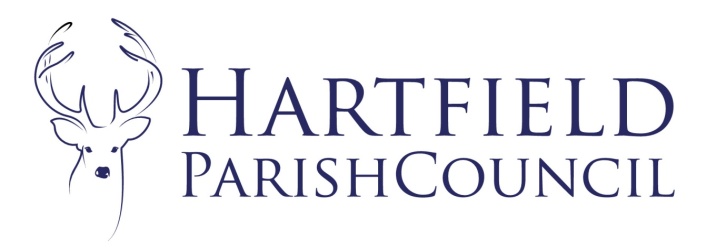 23rd May 2022To:  The Councillors of Hartfield Parish Council			You are required to attend the Parish Council Meeting of Hartfield Parish Council to be held on Monday 6th June 2022 at Goods Yard House as 7:30pm There will be a period of fifteen minutes for questions from members of the public and for reports from County and District Councillors if supplied to be noted. The AGENDA is as follows:
To accept apologies for absence.Declarations of pecuniary and disclosable interests in respect of matters to be discussed.To Approve Minutes from Parish Council meeting held on 9th May 2022Matters Arising.To consider co-option to the Council. Correspondence. FinanceTo accept the account summary 2022/23To approve expenditure as itemised on the schedule.
To consider tree survey costs and instruct survey for 2022. To consider Upper Hartfield planting expenditure. Jubilee Event To receive a brief report on the event. To report on the final financial position for the event if available and confirm allocation of funds. To consider the fun run update and any associated expenditure. Items for Reporting or Inclusion in Future Agendas.Dates of Next Meetings:4th July 2022.